Дидактична гра«Розкажи»	Вихователь: Дудинець Н.С.Мета: навчати дітей складати речення, розширювати словниковий запас дошкільнят, працювати за зразком і заданими  правилами, слухати дорослого і виконувати його інструкції, створювати зв’язний усний текст за малюнками; удосконалювати мовлення дошкільнят, розвивати навички словотворення, закріплювати правильну звуковимову, сприяти розвитку у дітей зв’язного, експресивного мовлення, асоціативного й образного мислення, уваги.Хід гри. Вихователь пропонує дитині розглянути картинки. Знайомить дітей	 із мнемотаблицями, пояснює дитині що означає кожен знак на картинці, а далі за зразком вихователя пропонує скласти розповідь.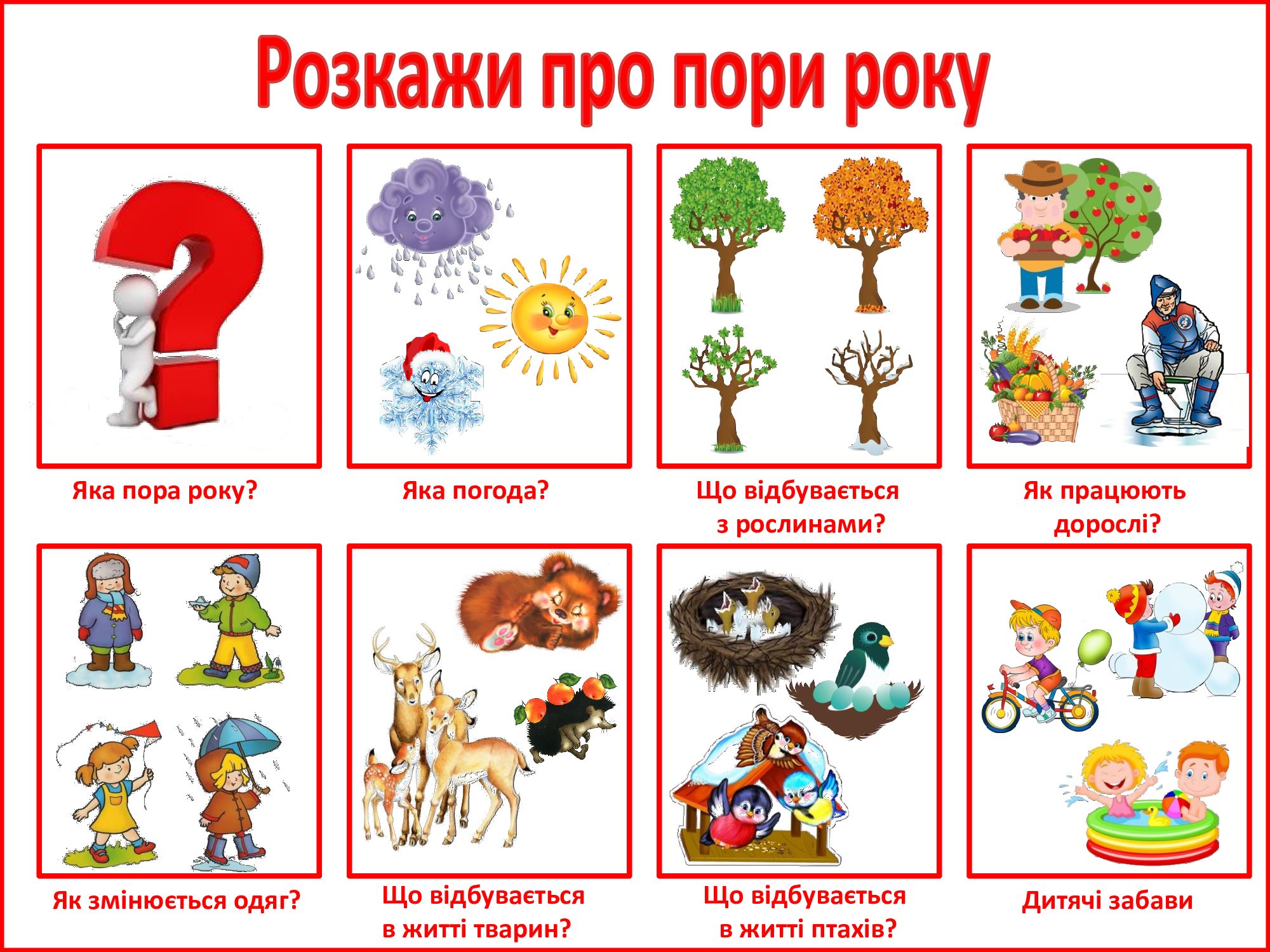 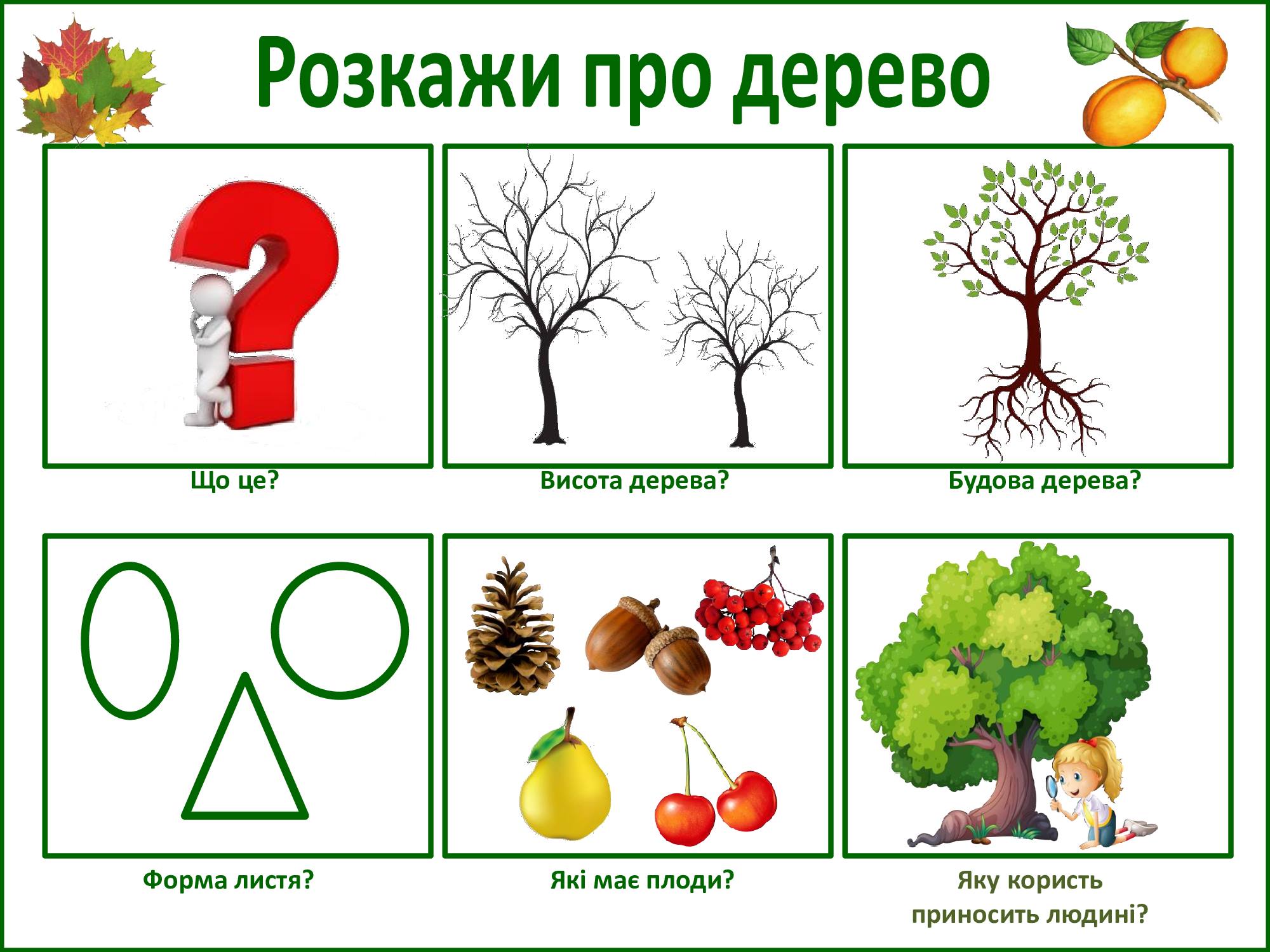 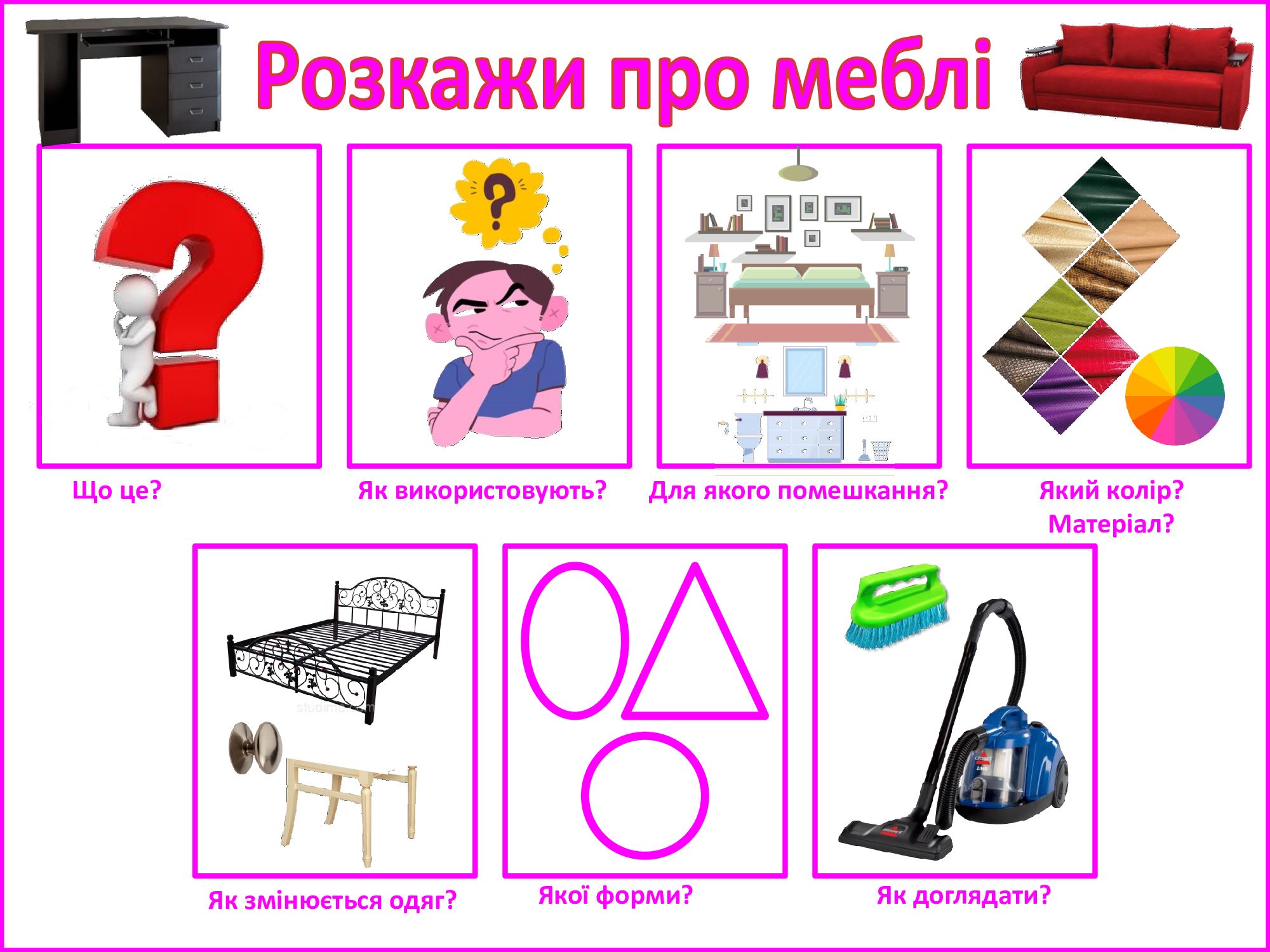 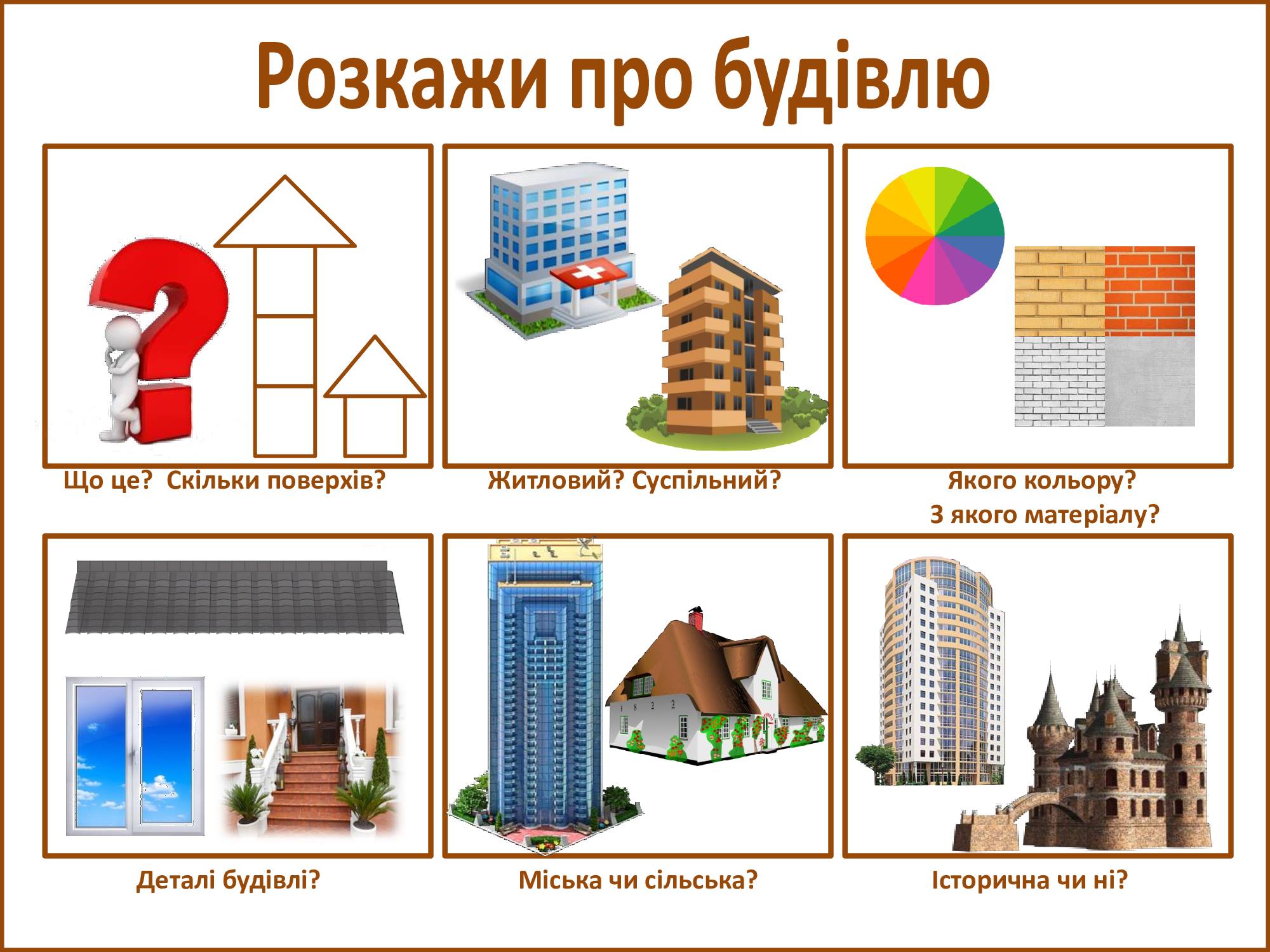 